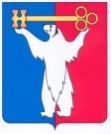 АДМИНИСТРАЦИЯ ГОРОДА НОРИЛЬСКАКРАСНОЯРСКОГО КРАЯПОСТАНОВЛЕНИЕ07.06.2024                                         г. Норильск                                                    № 259О внесении изменений в постановление Администрации города Норильска от 15.01.2019 № 14В целях приведения отдельных правовых актов Администрации города Норильска в соответствие с изменениями структуры Администрации города Норильска,ПОСТАНОВЛЯЮ:1. Внести в постановление Администрации города Норильска от 15.01.2019 
№ 14 «О наделении полномочиями» (далее – Постановление) следующие изменения:1.1. По всему тексту Постановления слова «Управление городского хозяйства» в соответствующих падежах заменить словами «Управление дорожно-транспортной инфраструктуры» в соответствующих падежах.1.2. В пункте 1.3 Постановления слова «, для маршрутов или участков маршрутов движения крупногабаритных транспортных средств» исключить.1.3. Абзац четвертый пункта 5 Постановления исключить.1.4. В пункте 6 Постановления слова «по городскому хозяйству» заменить словами «по дорожно-транспортной инфраструктуре и благоустройству - начальника Управления дорожно-транспортной инфраструктуры Администрации города Норильска».2. Опубликовать настоящее постановление в газете «Заполярная правда» 
и разместить его на официальном сайте муниципального образования город Норильск.3. Настоящее постановление вступает в силу с даты его подписания и распространяет свое действие на правоотношения, возникшие с 01.12.2023.И.о. Главы города Норильска 						         Н.А. Тимофеев